Unser Bilderbuch-Tipp 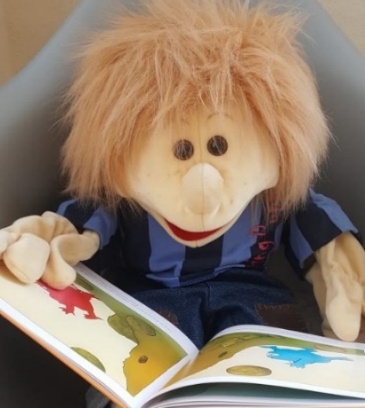 aus der Stadtbücherei IserlohnMichael Engler/ Joëlle Tourlonias:Julia Boehme/ Julia Bierkandt: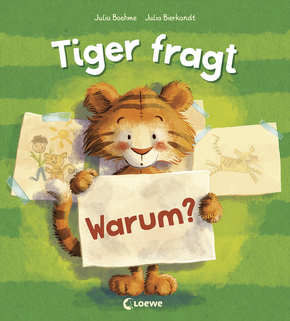 Tiger fragt Warum?Bindlach: Loewe Verlag, 2022, (für Kinder ab 4 Jahre)„Theo und Tiger sind die allerbesten Freunde. Sie machen alles zusammen: frühstücken, anziehen, in den Kindergarten gehen, spielen und lesen. Und zu allem hat Tiger eine Frage: Warum müssen wir aufstehen? Warum gehen wir in den Kindergarten? Warum müssen wir uns die Zähne putzen? Und warum kuschelt Theo so gerne mit Tiger?“Wenn Du wissen willst, warum Theo und Tiger die allerbesten Freunde sind, dann schau Dir dieses Bilderbuch an.Vielleicht hast Du auch Lust eine Tigermaske zu basteln und/ oder mit deinen Freunden das Spiel zu spielen. 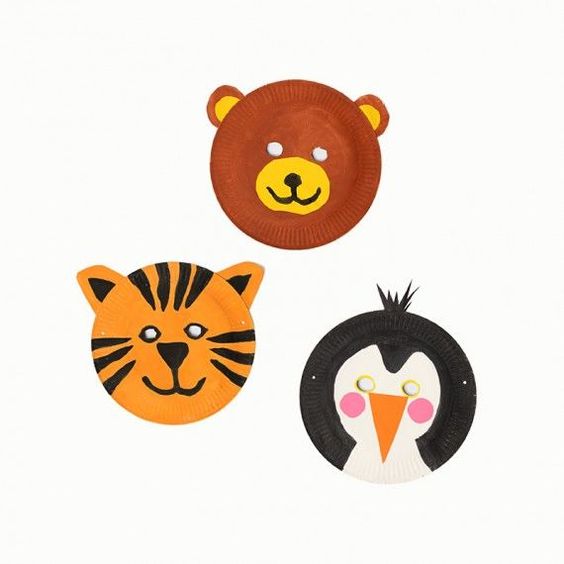 